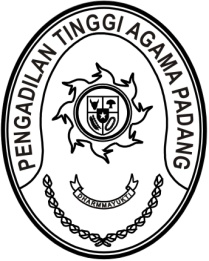 SURAT PENGANTARNomor : W3-A/519/KP.04.5/2/2022Yth. Ketua Pengadilan Agama Padang	                10 Februari 2022diTempatAssalamu’alaikum Wr. Wb..Demikian kami sampaikan untuk dapat dipergunakan sebagaimana mestinya.		Wassalam,      		Kepala Bagian Perencanaan dan Kepegawaian 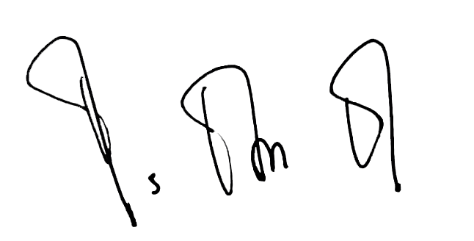 		IsmailTANDA TERIMAYth. Ketua Pengadilan Tinggi Agama PadangdiTempatAssalamu’alaikum Wr. Wb..Isi SuratBanyaknyaKeteranganDengan hormat, bersama ini kami kirimkan Asli dan Fotocopy Surat keputusan Presiden Republik Indonesia tentang Pemberhentian Hakim di Lingkungan Peradilan Umum dan Peradilan Agama a.n :Auzar Nawawi, S.Ag., S.H.1 SetSet terdiri dari 1 (satu) lembar SK asli untuk yang bersangkutan dan 1 (satu) lembar fotocopy untuk Satuan Kerja terkait.Setelah SK tersebut diterima, agar segera diserahkan kepada yang bersangkutan.Memerintahkan penanggung jawab aplikasi SIKEP dan Aplikasi Backup SIKEP (ABS) untuk segera mencatat/ melengkapi perubahan data sesuai dengan SK dimaksud Guna pengecekan kepastian penerimaan berkas tersebut, kami minta mengisi tanda terima dan mengirimkan kembali kepada kami via email  tandaterima@pta-padang.go.id dengan Subject : Tanda Terima SK MutasiIsi SuratBanyaknyaKeteranganDengan hormat, bersama ini kami kirimkan Asli dan Fotocopy Surat keputusan Presiden Republik Indonesia tentang Pemberhentian Hakim di Lingkungan Peradilan Umum dan Peradilan Agama a.n :Auzar Nawawi, S.Ag., S.H.1 SetSet terdiri dari 1 (satu) lembar SK asli untuk yang bersangkutan dan 1 (satu) lembar fotocopy untuk Satuan Kerja terkait.Setelah SK tersebut diterima, agar segera diserahkan kepada yang bersangkutan.Memerintahkan penanggung jawab aplikasi SIKEP dan Aplikasi Backup SIKEP (ABS) untuk segera mencatat/ melengkapi perubahan data sesuai dengan SK dimaksud Guna pengecekan kepastian penerimaan berkas tersebut, kami minta mengisi tanda terima dan mengirimkan kembali kepada kami via email  tandaterima@pta-padang.go.id dengan Subject : Tanda Terima SK MutasiTanda TanganTtd dan Stempel